Demande d’autorisation d’utilisation de fréquences pour un réseau mobile professionnel (PMR)Nature de la demande  Attribution d’une autorisation d’utilisation de fréquencesVotre demande porte-t-elle sur l’utilisation de fréquences d’un ancien réseau ?  Oui     NonSi oui, numéro de dossier de l’ancien réseau : 	 Modification d’une autorisation d’utilisation de fréquences en cours de validitéInformations administrativesLe titulaire de l’autorisation demandéeRaison sociale : 	Adresse : 	Code postal : 	 Commune : 	Pays : 	SIRET : 	Représenté par : Nom : 	 Prénom :	Fonction : 	Téléphone : 	 Mél : 	Le payeur Les utilisateurs du réseauCompléter autant de lignes que d’utilisateurs prévus.L’installateur du réseau (le cas échéant)Raison sociale : 	Personne à contacter Nom : 	 Prénom :	Téléphone : 	 Mél : 	fréquences demandées, services, technologie et configuration du réseau envisagéFréquences demandéesFréquences centrales demandées (facultatif) : 	Désignation de l’émission demandée : 	Exigences spécifiques éventuelles sur les fréquences demandées (par exemple écart minimal entre fréquences, écart maximal entre fréquences inférieure et supérieure, contraintes liées à l’intermodulation) :Remarque : l’utilisation de fréquences du service mobile pour des liaisons fixes (liaisons entre deux bases ou entre deux relais ou entre une base et un relais) est possible sous réserve que le cycle d’émission de chaque dispositif utilisé ne dépasse pas  5% du temps.Services et technologie du réseau envisagéConfiguration du réseau envisagéNombre de bases : 	 Nombre de relais : 	Nombre de mobiles : 	 Nombre de portatifs : 	Commentaires éventuels sur la configuration du réseau envisagé (état prévisionnel, évolutions possibles) :Schéma d’autorisation appropriéEn fonction des besoins liés à la configuration du réseau envisagé, l’ARCEP met en œuvre trois schémas d’autorisations distincts. Pour explications sur ces schémas d’autorisations :http://www.anfr.fr/fr/autorisations-certificats/reseaux-independants/les-reseaux-mobiles-professionnels-pmr/formuler-une-demande-dautorisation.html Demande d’autorisation d’utilisation de fréquences alloties, compléter la section 4.1. En complément de l’autorisation d’utilisation de fréquences alloties, le titulaire devra, préalablement à l’implantation de chaque base, relais ou répéteur qu’il établira, compléter et fournir un formulaire de « déclaration d’une installation radioélectrique fixe et des assignations de fréquences associées ». Demande d’autorisation d’utilisation de fréquences assignées, compléter la section 4.2 et, pour chaque base, relais ou répéteur dont l’implantation est envisagée, compléter et fournir avec la présente demande un formulaire de « déclaration d’une installation radioélectrique fixe et des assignations de fréquences associées ». Demande d’autorisation d’utilisation de fréquences attribuée pour un usage partagé, sans garantie de protection, compléter la section 4.3. Il s’agit de fréquences couramment appelées nomades ou itinérantes et dont la liste figure sur le site internet de l’ARCEP : http://www.arcep.fr/index.php?id=11726.Remarque : le formulaire de « déclaration d’une installation radioélectrique fixe et des assignations de fréquences associées » n’est pas obligatoire dans le cas d’un répéteur passif de puissance isotrope rayonnée équivalente inférieure à 1 watt et sans impact avéré sur la zone de service du relais primaire auquel il est rattaché.Demande d’autorisation d’utilisation de fréquences allotiesZone d’allotissement demandée Allotissement national Allotissement national limité aux emprises ferroviaires Allotissement régionalRégion(s) administrative(s) couverte(s) : 	 Allotissement départementalDépartement(s) couvert(s) : 	 Allotissement au niveau des collectivités d’outre-merCollectivité(s) d’outre-mer couverte(s) : 	 AutrePar exemple commune, communauté d’agglomération, contour géographique précisé sous une forme appropriée (coordonnées géographiques d’un polygone ou coordonnées géographiques du point central et rayon d’un disque) : 	La zone d’allotissement correspond à la zone géographique à l'intérieur de laquelle les stations radioélectriques utilisées peuvent être implantées. Le niveau maximal de champ radioélectrique en limite de la zone d'allotissement et mesuré à une hauteur de 2 mètres au-dessus du niveau du sol est de 20 dBµV/m dans la bande 80 MHz, 26 dBµV/m dans la bande 150 MHz et 34 dBµV/m dans la bande 400 MHz.Demande d’autorisation d’utilisation de fréquences assignéesPour les stations mobiles non rattachées à une station de base, indiquer :Les coordonnées géographiques du point central de leur zone d’utilisation (système WGS 84)Le rayon maximal (en kilomètres) de la zone d’utilisation des stations mobiles autour du point central décrit ci-dessus : 	Demande d’autorisation d’utilisation de fréquences attribuée pour un usage partagé, sans garantie de protection Il s’agit de fréquences couramment appelées nomades ou itinérantes et dont la liste figure sur le site internet de l’ARCEP : http://www.arcep.fr/index.php?id=11726.Zone d’utilisation   France métropolitaine  Région(s) administrative(s)Préciser : 	 Département(s)Préciser : 	 Collectivité(s) d’outre-merPréciser : 	 AutrePar exemple commune, communauté d’agglomération, contour géographique précisé sous une forme appropriée (coordonnées géographiques d’un polygone ou coordonnées géographiques du point central et rayon d’un disque) : 	Rayon maximal (en kilomètres) dans lequel les fréquences seront utilisées autour d’un même emplacement à un moment donné, à l’intérieur de la zone d’autorisation : 	Fait à : 	Date : 	Si modification,numéro de la décision d’attribution initiale (exemple : 2010-1234) : 	numéro de dossier du réseau : 	objet de la modification demandée : 	Si personne morale Raison sociale : 	Adresse : 	Code postal : 	Commune : 	Pays : 	SIRET : 	APE : 	Facturation interneLibellé de la plateforme de paiement ou du CSP : 	Désignation du service exécutant (numéro TVA 3) : Personne à contacter Civilité :           Monsieur             MadameNom : 	Prénom : 	Téléphone : 	Mél : 	Si personne physiqueCivilité :           Monsieur             MadameNom : 	Prénom : 	Adresse : 	Code postal : 	Commune : 	Pays : 	Téléphone : 	Mél : 	Date de naissance : 	Lieu de naissance : Commune : 	                                Code postal : 	                                Pays : 	 Entreprises (professionnels indépendants, très petites, petites, moyennes et grandes entreprises)Secteurs d’activités Transports (préciser, par exemple entreprises de transports routiers, sociétés de bus, detaxis, services aéroportuaires, sociétés d’autoroutes, ambulanciers) : 	 Sécurité et gardiennage Bâtiment et travaux publics Energie Industrie Autre, préciser : 	Dans le cadre d’un chantier avec grues, préciser, à titre indicatif, la date prévisionnelle de fin d’utilisation : 	 Services publics, préciser (par exemple polices municipales, administration pénitentiaire,douanes, services de secours) : 	 Particuliers ou associations, préciser : 	Raison sociale ou nom de l’utilisateurAPEAdresse de l’utilisateurNature du lien avec le bénéficiaire de l’autorisationBandes de fréquencesLargeur de canal(6,25 kHz, 12,5 kHz, 25 kHz, autre, préciser)Nombre de fréquences simplexNombre de fréquences duplex29,7-54 MHz54-68 MHz68-87,5 MHz146-174 MHz174-230 MHz406,1-430 MHz440-470 MHzAutrePréciser : 	Services envisagés : Voix Données VidéoTechnologie envisagée : Analogique Numérique   TETRACode ITSI TETRA souhaité :  Oui    Non Numérique   TETRACode ITSI TETRA souhaité :  Oui    Non   TETRAPOL   DMR   dPMR   TEDS GSM-R Autre, préciser :Fournir un schéma d’ensemble du réseau envisagé.Utiliser les symboles conventionnels suivants :Représenter également dans le schéma les répéteurs et câbles rayonnants dont la mise en œuvre est envisagée, le cas échéant.Indiquer les fréquences demandées (F1, F2, …, Fn).Indiquer par des flèches si les liaisons sont unidirectionnelles ou bidirectionnelles.Indiquer la zone de service des équipements, leur portée ou la longueur des liaisons (en kilomètres).Indiquer la puissance apparente rayonnée des mobiles et des portatifs (PAR, en watts).Indiquer le relais auquel est rattaché chaque câble rayonnant, le cas échéant.Indiquer le relais primaire auquel est rattaché chaque répéteur, le cas échéant.LatitudeDegrés : 	 Minutes : 	 Secondes : 	 Degrés : 	 Minutes : 	 Secondes : 	  Nord Sud Nord SudLongitudeLongitudeDegrés : 	 Minutes : 	 Secondes : 	 Degrés : 	 Minutes : 	 Secondes : 	  Est Ouest Est OuestPour chaque base, relais ou répéteur dont l’implantation est envisagée, compléter et fournir avec la présente demande un formulaire de « déclaration d’une installation radioélectrique fixe et des assignations de fréquences associées ».Merci de compléter intégralement ce formulaire en lettres capitales et de le retourner signé, accompagné des pièces justificatives demandées, par courrier à :Agence nationale des fréquencesService de gestion des réseaux professionnelsA l’attention de l’ARCEP78 avenue du Général de Gaulle94704 Maisons-Alfort cedexSignature du demandeur de l’autorisationSignature du titulaire de l’autorisation(obligatoire si titulaire différent du demandeur de l’autorisation)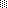 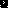 